SAMPLE PROJECT REQUEST 
FORM TEMPLATE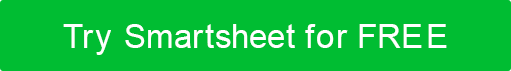 SAMPLE PROJECT REQUEST 
FORM TEMPLATESAMPLE PROJECT REQUEST 
FORM TEMPLATESAMPLE PROJECT REQUEST 
FORM TEMPLATESAMPLE PROJECT REQUEST 
FORM TEMPLATEPROJECT NAMEPositive Charge EV Charging Stations - CaliforniaPositive Charge EV Charging Stations - CaliforniaPositive Charge EV Charging Stations - CaliforniaPositive Charge EV Charging Stations - CaliforniaJOB LOCATIONMountain View, CAMountain View, CAMountain View, CAMountain View, CAEST. START DATE11/23/2024EST. FINISH DATE09/2/202509/2/2025PROJECT LEADERJane DeHartCOMPANYPositive ChargePositive ChargeCONTACT NAMEJohn SteeleADDRESS1123 4th Pl Monterey, CA 93941123 4th Pl Monterey, CA 9394PHONE(415) 567-3245ADDRESS1123 4th Pl Monterey, CA 93941123 4th Pl Monterey, CA 9394EMAIL j.steele27@positivechargeev.comADDRESS1123 4th Pl Monterey, CA 93941123 4th Pl Monterey, CA 9394SUMMARYThis project is based on Positive Charge’s goal of being the world's largest EV-charging provider and to reduce the environmental impact of fossil-fuel cars through our services. The project requires 56 new EV-charging stations in the Mountain View, CA area by September of 2025. (Please see attached documents for further technical details.)This project is based on Positive Charge’s goal of being the world's largest EV-charging provider and to reduce the environmental impact of fossil-fuel cars through our services. The project requires 56 new EV-charging stations in the Mountain View, CA area by September of 2025. (Please see attached documents for further technical details.)This project is based on Positive Charge’s goal of being the world's largest EV-charging provider and to reduce the environmental impact of fossil-fuel cars through our services. The project requires 56 new EV-charging stations in the Mountain View, CA area by September of 2025. (Please see attached documents for further technical details.)This project is based on Positive Charge’s goal of being the world's largest EV-charging provider and to reduce the environmental impact of fossil-fuel cars through our services. The project requires 56 new EV-charging stations in the Mountain View, CA area by September of 2025. (Please see attached documents for further technical details.)DESIRED OUTCOME56 fully functional Positive Charge EV charging stations in the Mountain View, CA area by September 2025.56 fully functional Positive Charge EV charging stations in the Mountain View, CA area by September 2025.56 fully functional Positive Charge EV charging stations in the Mountain View, CA area by September 2025.56 fully functional Positive Charge EV charging stations in the Mountain View, CA area by September 2025.ACTION TO COMPLETIONAccount management to work with field engineers on logistics, timeline, detailed product plan (attached) for rollout of 56 EV-charging stations.Account management to work with field engineers on logistics, timeline, detailed product plan (attached) for rollout of 56 EV-charging stations.Account management to work with field engineers on logistics, timeline, detailed product plan (attached) for rollout of 56 EV-charging stations.Account management to work with field engineers on logistics, timeline, detailed product plan (attached) for rollout of 56 EV-charging stations.BENEFITS OF PROJECT56 Positive Charge EV-charging stations for EV car owners. Positive environmental impact (reduction in fossil-fuel emissions). Increase of sales for N. CA Sales Team, and significant revenue for Positive Charge56 Positive Charge EV-charging stations for EV car owners. Positive environmental impact (reduction in fossil-fuel emissions). Increase of sales for N. CA Sales Team, and significant revenue for Positive Charge56 Positive Charge EV-charging stations for EV car owners. Positive environmental impact (reduction in fossil-fuel emissions). Increase of sales for N. CA Sales Team, and significant revenue for Positive Charge56 Positive Charge EV-charging stations for EV car owners. Positive environmental impact (reduction in fossil-fuel emissions). Increase of sales for N. CA Sales Team, and significant revenue for Positive ChargePROJECTED SCHEDULE● 10/15/15 - contract signed 
● 11/1/24 - Product provides project requirements to field engineers 
● 11/14/24 - Sales engineering receives sign-off from Mountain View City Council for implementation of project. 
● 12/30/24 - Project implementation begins 
● 9/15/25 - Project successfully implemented● 10/15/15 - contract signed 
● 11/1/24 - Product provides project requirements to field engineers 
● 11/14/24 - Sales engineering receives sign-off from Mountain View City Council for implementation of project. 
● 12/30/24 - Project implementation begins 
● 9/15/25 - Project successfully implemented● 10/15/15 - contract signed 
● 11/1/24 - Product provides project requirements to field engineers 
● 11/14/24 - Sales engineering receives sign-off from Mountain View City Council for implementation of project. 
● 12/30/24 - Project implementation begins 
● 9/15/25 - Project successfully implemented● 10/15/15 - contract signed 
● 11/1/24 - Product provides project requirements to field engineers 
● 11/14/24 - Sales engineering receives sign-off from Mountain View City Council for implementation of project. 
● 12/30/24 - Project implementation begins 
● 9/15/25 - Project successfully implementedPROJECTED BUDGET(Please see attached SOW with all relevant costs associated.)(Please see attached SOW with all relevant costs associated.)(Please see attached SOW with all relevant costs associated.)(Please see attached SOW with all relevant costs associated.)PROJECTED TEAM AND RESOURCE REQUIREMENTSJane DeHart - Project Manager John Steel - Chief Sales Engineer Martha Goodwin - Operations VP Frida Kafta - Mountain View City Planning Coordinator Jim Bears - Positive Charge Project Sponsor (sign-off, etc.)Jane DeHart - Project Manager John Steel - Chief Sales Engineer Martha Goodwin - Operations VP Frida Kafta - Mountain View City Planning Coordinator Jim Bears - Positive Charge Project Sponsor (sign-off, etc.)Jane DeHart - Project Manager John Steel - Chief Sales Engineer Martha Goodwin - Operations VP Frida Kafta - Mountain View City Planning Coordinator Jim Bears - Positive Charge Project Sponsor (sign-off, etc.)Jane DeHart - Project Manager John Steel - Chief Sales Engineer Martha Goodwin - Operations VP Frida Kafta - Mountain View City Planning Coordinator Jim Bears - Positive Charge Project Sponsor (sign-off, etc.)PROPOSAL MAY BE WITHDRAWN IF NOT ACCEPTED BY DATE OFPROPOSAL MAY BE WITHDRAWN IF NOT ACCEPTED BY DATE OFPROPOSAL MAY BE WITHDRAWN IF NOT ACCEPTED BY DATE OFPROPOSAL MAY BE WITHDRAWN IF NOT ACCEPTED BY DATE OFACCEPTANCE OF PROPOSALACCEPTANCE OF PROPOSALACCEPTANCE OF PROPOSALACCEPTANCE OF PROPOSALACCEPTANCE OF PROPOSALAUTHORIZED CLIENT SIGNATUREDATE OF ACCEPTANCEDISCLAIMERAny articles, templates, or information provided by Smartsheet on the website are for reference only. While we strive to keep the information up to date and correct, we make no representations or warranties of any kind, express or implied, about the completeness, accuracy, reliability, suitability, or availability with respect to the website or the information, articles, templates, or related graphics contained on the website. Any reliance you place on such information is therefore strictly at your own risk.